Cut out the subscription card of your choice and mail it with payment to the address shown.Personal Subscription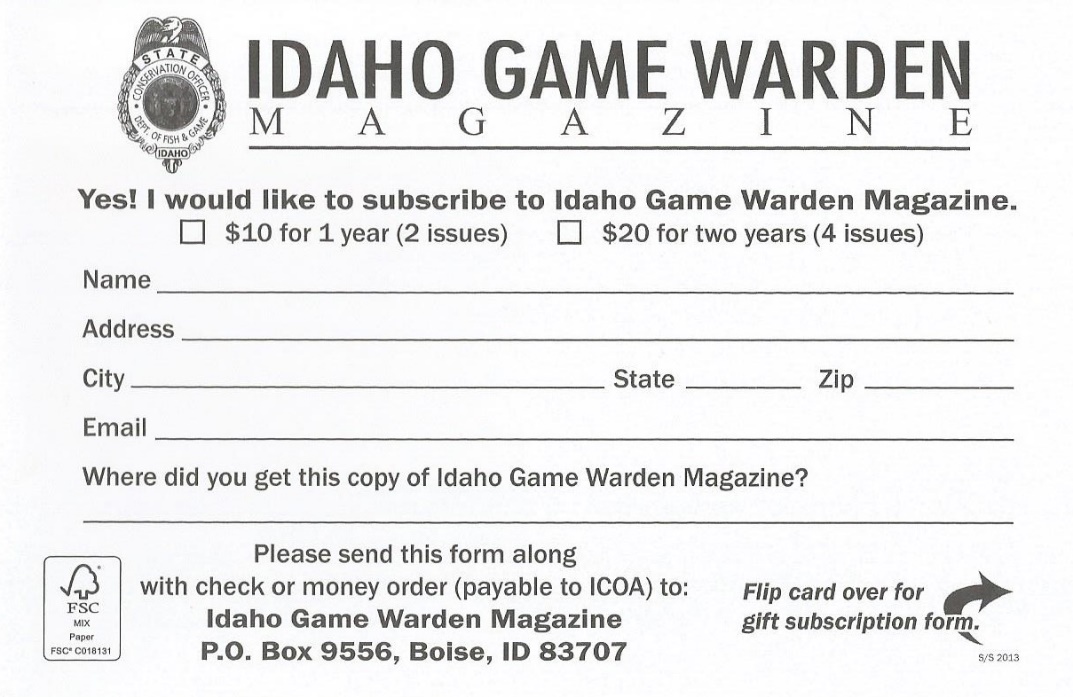 Gift for a friend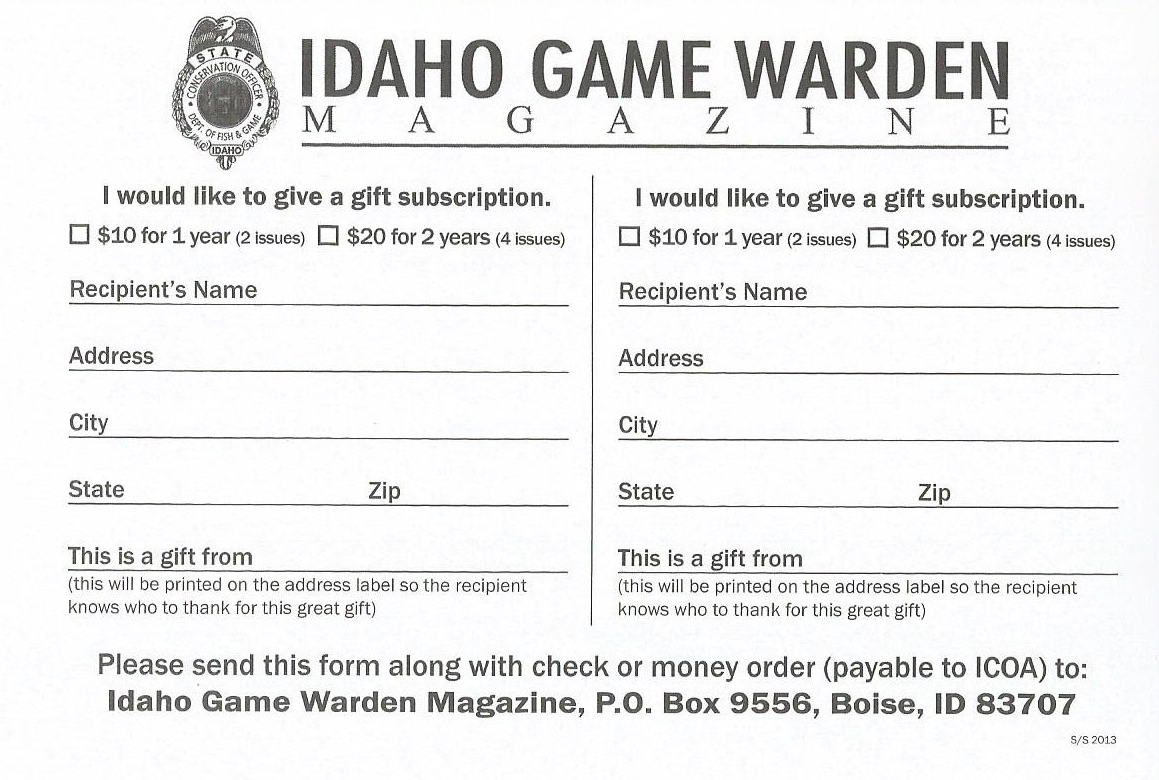 